DOCUMENT RÉPONSE Q 1.1 Tableau N° 1Q 1.5 à Q 1.7 Tableau N° 2Bilan énergétique : Q 1.13 à Q 1.19 Tableaux 3 et 4DOCUMENT RÉPONSE  pour le treuil hydraulique                          			Q 1.9  et Q 1.11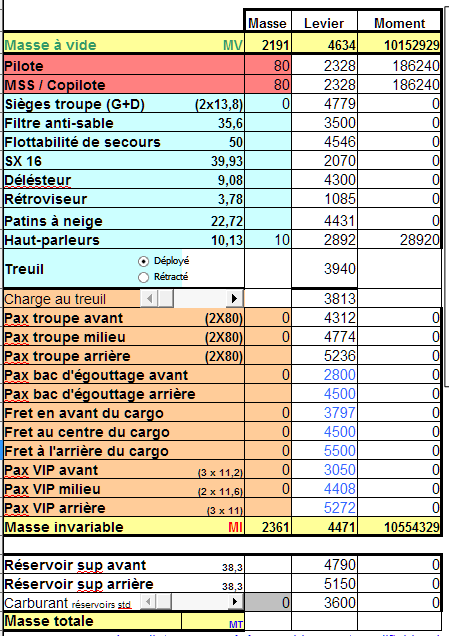 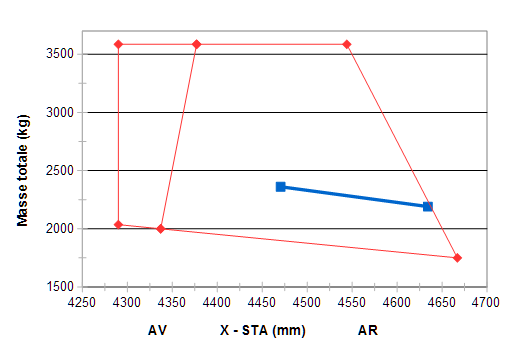 DOCUMENT RÉPONSE  pour le treuil électrique                                                       Q 1.10  et Q 1.11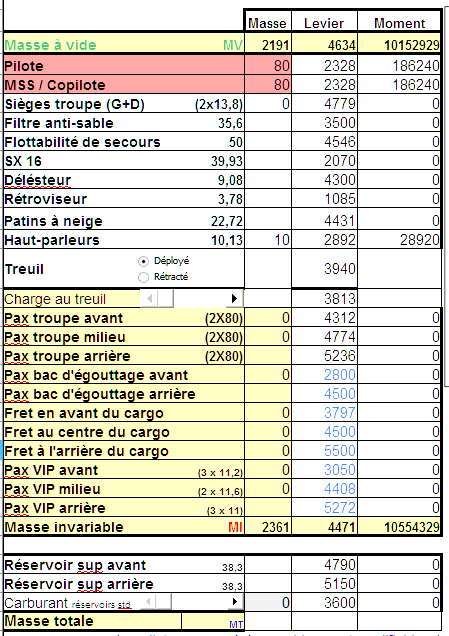 Q 2.4.1 États des transistors : B  Bloqué   S  SaturéQ 2.4.2  Chronogrammes :**Convention : Le courant IXN est considéré positif s’il s’écoule de X vers N ( DT15)Conformité avec le relevé Oui / Non :     	Question 2.5.3 : Éléments à repérer.Question 2.5.7 : Compléter le schéma de câblage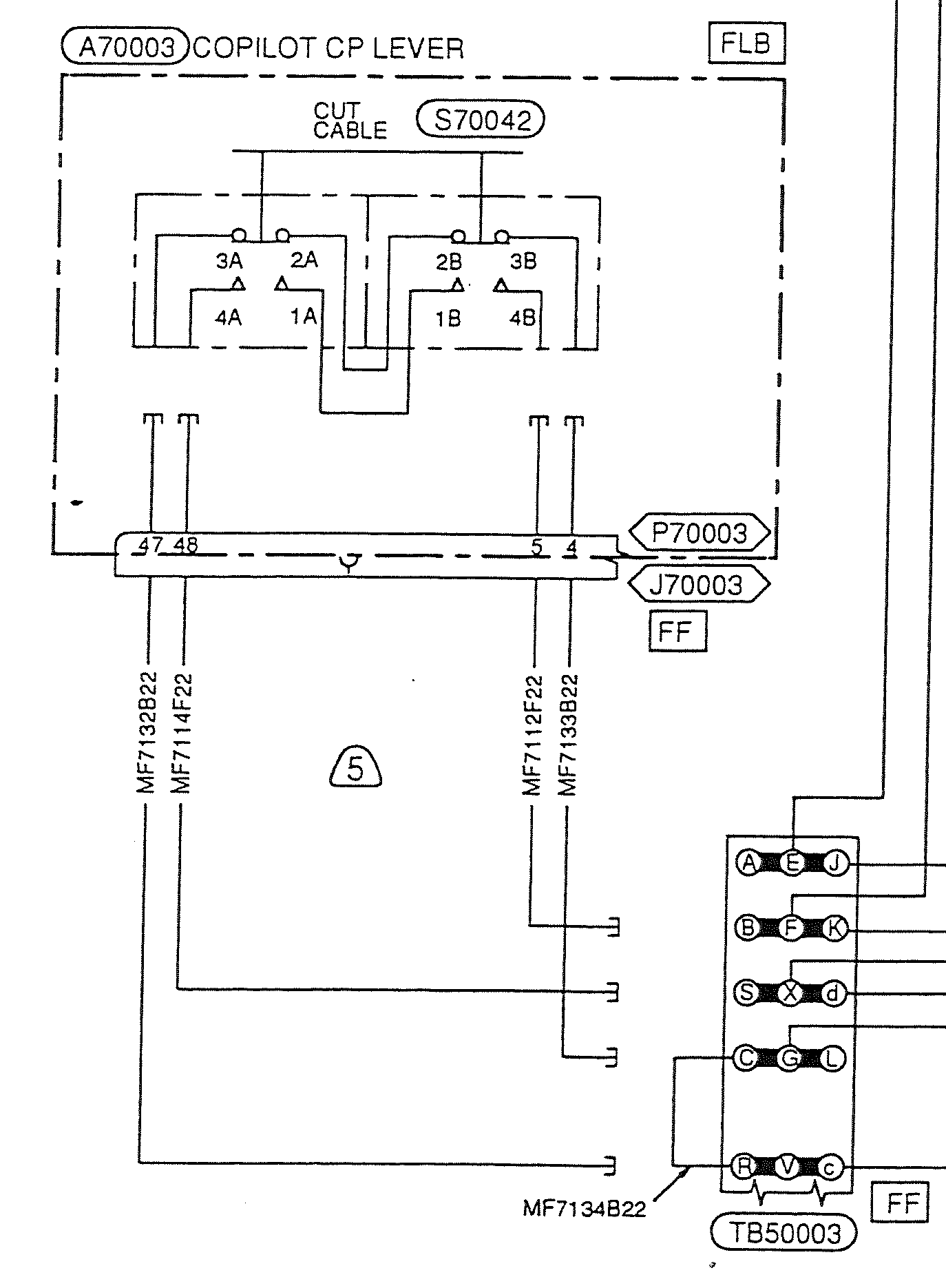 Question 4.4Kit Treuil hydrauliqueKit Treuil électriqueMasse totale (Kg)ATA concerné(s)Caractéristiques de l’alimentation  électrique nécessaire (U et I)U =               I =U =                   I =Caractéristiques de l’alimentation  hydraulique nécessaire (Q en l·min-1 et P en bar)Q =              P =Intégration (fixations) prévue par le constructeur de l’hélicoptère (oui/non)Modification masse et centrage (oui/non)Perturbation aérodynamique(oui/non)Masse maxi hélitreuillableBUS électrique prévue  pour le Kit sur l’hélicoptère (oui/non)Circuit hydraulique spécifique au treuil  prévu par le constructeur de l’hélicoptère (oui/non)Hélicoptère seulHélicoptère + Kit Treuil hydrauliqueHélicoptère + Kit Treuil électriqueForce de portance calculéeFs =FT.Hyd  =FT.élec  =HydrauliqueHydrauliqueÉlectriqueÉlectriqueQ 1.13Puissance totale généréeQ 1.17Puissance totale généréePuissance absorbée par les systèmes (hors treuil)2 000 WPuissance absorbée par les systèmes (hors treuil)6 000 WQ 1.14Puissance absorbée par le treuil hydrauliqueQ 1.18Puissance absorbée par le treuil électriqueQ 1.15Faisabilité (oui/non)Q 1.19Faisabilité (oui/non)        CycleTransistor123456Q0BBQ1SSQ2BSQ3BBQ4SBQ5BBÉlément à repérer DT19Repères à compléter Voyant du panneau centralCommande coupe-câble piloteCommande coupe-câble copiloteShunt Commande copiloteCommande coupe-câble treuillisteCoupe-câble (montage gauche)Commande de verrouillage du coupe-câbleDisjoncteurs